                                                                                                                    EK-39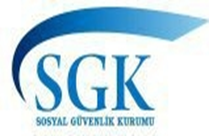 T.C.SOSYAL GÜVENLİK KURUMUT.C.SOSYAL GÜVENLİK KURUMUT.C.SOSYAL GÜVENLİK KURUMU3201 SAYILI KANUNUN GEÇİCİ 8 İNCİ MADDESİNE İSTİNADEN DAVALARDAN FERAGAT EDİLDİĞİNE DAİR DİLEKÇE3201 SAYILI KANUNUN GEÇİCİ 8 İNCİ MADDESİNE İSTİNADEN DAVALARDAN FERAGAT EDİLDİĞİNE DAİR DİLEKÇE3201 SAYILI KANUNUN GEÇİCİ 8 İNCİ MADDESİNE İSTİNADEN DAVALARDAN FERAGAT EDİLDİĞİNE DAİR DİLEKÇE3201 SAYILI KANUNUN GEÇİCİ 8 İNCİ MADDESİNE İSTİNADEN DAVALARDAN FERAGAT EDİLDİĞİNE DAİR DİLEKÇE3201 SAYILI KANUNUN GEÇİCİ 8 İNCİ MADDESİNE İSTİNADEN DAVALARDAN FERAGAT EDİLDİĞİNE DAİR DİLEKÇE1.  Adı ve Soyadı1.  Adı ve Soyadı2.  T.C. Kimlik Numarası2.  T.C. Kimlik Numarası3. Sicil (SSK-Bağ/Kur-Emekli Sandığı)3. Sicil (SSK-Bağ/Kur-Emekli Sandığı)4. Tahsis Numarası4. Tahsis NumarasıSOSYAL GÜVENLİK KURUMU………….  Sosyal Güvenlik İl Müdürlüğü / Sosyal Güvenlik Merkezine		Kurumunuzca 3201 sayılı Kanunun; 		Birinci maddesi		Beşinci maddesinin beşinci fıkrası 		hükmüne göre …... / …… / 20..…. tarihli talebimin reddine karşı Kurumunuz aleyhine açtığım davadan feragat ettiğime dair, mahkeme kararının aslı veya onaylı örneği ekte sunulmuştur. Davadan feragat etmediğimin Kurumunuzca sonradan tespit edilmesi halinde, borçlanma işleminin ve bağlanmışsa aylığımın iptal edileceğini bildiğimi ve bu konuda yargı yoluna başvurmayacağımı beyan, kabul ve taahhüt ediyorum. 		…... / …… / 20..…. tarihli dilekçeme göre;	Borçlanma işleminin sonuçlandırılmasını	Aylığımın bağlanmasını 		Arz ederim.SOSYAL GÜVENLİK KURUMU………….  Sosyal Güvenlik İl Müdürlüğü / Sosyal Güvenlik Merkezine		Kurumunuzca 3201 sayılı Kanunun; 		Birinci maddesi		Beşinci maddesinin beşinci fıkrası 		hükmüne göre …... / …… / 20..…. tarihli talebimin reddine karşı Kurumunuz aleyhine açtığım davadan feragat ettiğime dair, mahkeme kararının aslı veya onaylı örneği ekte sunulmuştur. Davadan feragat etmediğimin Kurumunuzca sonradan tespit edilmesi halinde, borçlanma işleminin ve bağlanmışsa aylığımın iptal edileceğini bildiğimi ve bu konuda yargı yoluna başvurmayacağımı beyan, kabul ve taahhüt ediyorum. 		…... / …… / 20..…. tarihli dilekçeme göre;	Borçlanma işleminin sonuçlandırılmasını	Aylığımın bağlanmasını 		Arz ederim.SOSYAL GÜVENLİK KURUMU………….  Sosyal Güvenlik İl Müdürlüğü / Sosyal Güvenlik Merkezine		Kurumunuzca 3201 sayılı Kanunun; 		Birinci maddesi		Beşinci maddesinin beşinci fıkrası 		hükmüne göre …... / …… / 20..…. tarihli talebimin reddine karşı Kurumunuz aleyhine açtığım davadan feragat ettiğime dair, mahkeme kararının aslı veya onaylı örneği ekte sunulmuştur. Davadan feragat etmediğimin Kurumunuzca sonradan tespit edilmesi halinde, borçlanma işleminin ve bağlanmışsa aylığımın iptal edileceğini bildiğimi ve bu konuda yargı yoluna başvurmayacağımı beyan, kabul ve taahhüt ediyorum. 		…... / …… / 20..…. tarihli dilekçeme göre;	Borçlanma işleminin sonuçlandırılmasını	Aylığımın bağlanmasını 		Arz ederim.SOSYAL GÜVENLİK KURUMU………….  Sosyal Güvenlik İl Müdürlüğü / Sosyal Güvenlik Merkezine		Kurumunuzca 3201 sayılı Kanunun; 		Birinci maddesi		Beşinci maddesinin beşinci fıkrası 		hükmüne göre …... / …… / 20..…. tarihli talebimin reddine karşı Kurumunuz aleyhine açtığım davadan feragat ettiğime dair, mahkeme kararının aslı veya onaylı örneği ekte sunulmuştur. Davadan feragat etmediğimin Kurumunuzca sonradan tespit edilmesi halinde, borçlanma işleminin ve bağlanmışsa aylığımın iptal edileceğini bildiğimi ve bu konuda yargı yoluna başvurmayacağımı beyan, kabul ve taahhüt ediyorum. 		…... / …… / 20..…. tarihli dilekçeme göre;	Borçlanma işleminin sonuçlandırılmasını	Aylığımın bağlanmasını 		Arz ederim.SOSYAL GÜVENLİK KURUMU………….  Sosyal Güvenlik İl Müdürlüğü / Sosyal Güvenlik Merkezine		Kurumunuzca 3201 sayılı Kanunun; 		Birinci maddesi		Beşinci maddesinin beşinci fıkrası 		hükmüne göre …... / …… / 20..…. tarihli talebimin reddine karşı Kurumunuz aleyhine açtığım davadan feragat ettiğime dair, mahkeme kararının aslı veya onaylı örneği ekte sunulmuştur. Davadan feragat etmediğimin Kurumunuzca sonradan tespit edilmesi halinde, borçlanma işleminin ve bağlanmışsa aylığımın iptal edileceğini bildiğimi ve bu konuda yargı yoluna başvurmayacağımı beyan, kabul ve taahhüt ediyorum. 		…... / …… / 20..…. tarihli dilekçeme göre;	Borçlanma işleminin sonuçlandırılmasını	Aylığımın bağlanmasını 		Arz ederim.Sigortalı veya Hak SahibininSigortalı veya Hak SahibininSigortalı veya Hak SahibininSigortalı veya Hak SahibininSigortalı veya Hak SahibininTelefon Numarası :Telefon Numarası :AdresiAd - Soyad / İmzaAd - Soyad / İmzaE-Posta Adresi :E-Posta Adresi :Ek : 1)Ek : 1)        2)        2)        3)        3)